Roaches Farm School NetworkCareers Education and Guidance Policy The Roaches Farm School network is committed to ensuring all its students are given the appropriate tools and guidance to make suitable choices in their 14-19 pathways. School shave a statutory duty to provide appropriate careers education in years 7 — 11 (1997 Education Act, 2003 Education Regulations) and to give students access to careers information and impartial guidance (1997 Education Act, 2008 Education and Skills Bill). The Roaches Farm School Network offers Careers Education and Guidance in a number of ways that aim to suit the complex needs of our students: Through the pastoral system Curriculum areas such as PSHRE, Life Skills etc. Outside agencies such as Connexions or other careers services Links with course providers It is the aim of the school: To enable students to develop an awareness of their strengths and skills To encourage students to make decisions based on knowledge and understanding To provide accurate information about the options available to individual students To make students aware of the resources which are available 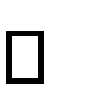 To link with curriculum areas to access knowledge of skills used in different careers To increase awareness of the world of work through work experience and talks by adults from outside agencies To heighten the awareness of the opportunities available to student's post-16 through meeting with Connexions and taster visits to other establishments. To support students with their transition from key Stage 3 to Key Stage 4 and from secondary education to their chosen destination.Careers education and guidance is included within the Key Stage 3 personal, social, health and religious education curriculum. It is covered as part of a Life Skills programme of study at Key Stage 4. Within the topic the following are covered: Self-assessment to help students ascertain their qualities An introduction to curriculum vitae writing Interview techniques Types of careers and pathways Making decisions regarding their 14-19 pathways Year 9/10In Year 11 students will meet with the schools Head of Careers to discuss their post-16 pathway and start their application to college providers. At this point the Head of Careers may liaise with the local authority careers service to discuss suitable options. Students are given the opportunity to visit colleges through open days or pre-arranged visits in order for students to make more informed decisions. Once a student has a college placement confirmed, taster days at the college may be arranged to help students have a positive transition. ConnexionsFor those students who have a Statement of Special Educational Needs or an Education, Health, Care Plan in place, a representative from the careers service for their local authority are invited to attend the annual review meeting. At this meeting careers guidance can be offered to the student and recorded on the meeting minutes. It may be felt appropriate at this time for the careers service to arrange a one-to-one meeting with the student. For the students who are being educated out of their home county, it may be deemed that the school is to liaise with the careers service for any further advice. During Key Stage 4 the school offers some students the opportunity to access local college careers days May review 2020Current Gatsby self assessment.  The RFSN is currently prioritising identification of local work    experience placements that are amenable to supporting children with SEN.  We have relied upon the Staffordshire Partnership to date for placements but these opportunities are often not best steered toward the SEMH sector of education.  This situation is currently under review. Gatsby review link for RFSN May 202RFSN Careers Policy 2020To be reviewed annually - Reviewed July 2022